
 Lekcja z jajem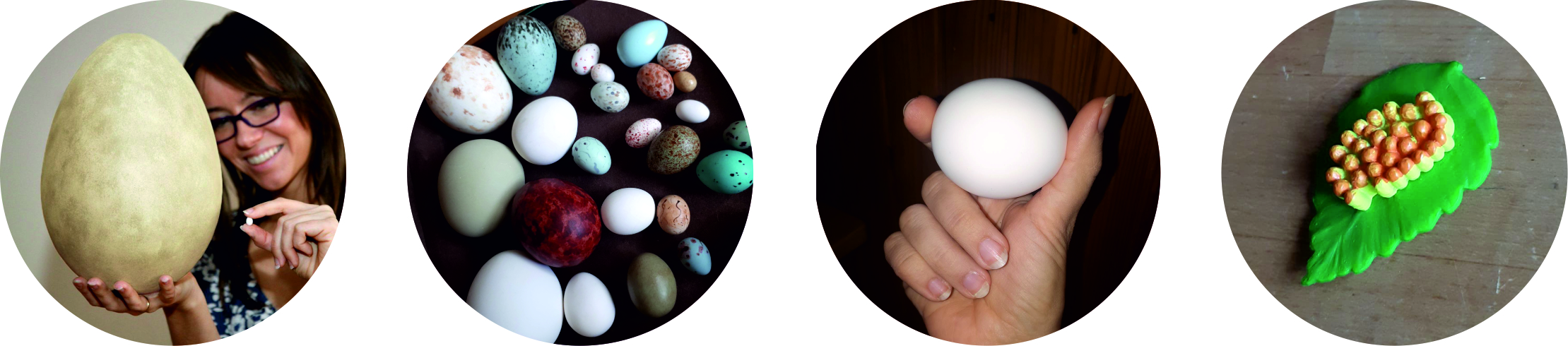 Termin:
22 marca 2020
Czas trwania: 2 h Zakres treści: Podstawowe informacje o budowie ptasiego jaja, zwierzętach składających jaja, rodzajach jaj i cyklach rozwojowych w otoczeniu warsztatu plastycznego. 
Tablice edukacyjne w formie plików graficznych do niekomercyjnego wykorzystania.Cele lekcji: Zdobycie podstawowych informacji na temat tego jak zbudowane jest jajo, jakie zwierzęta składają jaja, jakie są największe i najmniejsze jaja. Relaks i ćwiczenie małej motoryki w zajęciach plastycznych.Cele. Czyli co wyniesiesz ze spotkania: - będziesz umiał wymienić zwierzęta składające jaja. - poznasz przykłady różnych rodzajów jaj.Jakimi metodami osiągniemy cele?: Pogadanka, pokaz, dyskusja i zajęcia plastyczne.Środki dydaktyczne: Kolorowe plansze, figurki, modele jaj i prawdziwe jaja, mikroskop, lupa, kolorowe papiery. Przebieg spotkania: 1. Czynności organizacyjne. Zapoznanie się z grupą.2. Budowa jaja. Rodzaje jaj. 3. Przedstawiciele zwierząt składających jaja. Rekordy w świecie jaj. Największe, najmniejsze etc. 4. Quiz z drewnianymi jajami.5. Prace plastyczne i spotkanie z mikroskopem.
W zależności od potrzeb jedna lub dwie 10 minutowe przerwy na chwilę aktywności ruchowej. 
Prowadząca: Katarzyna Skakuj - plastyk z wykształcenia i przyrodnik z zamiłowania od ponad 20 lat zajmujący się przyrodą. 